                                    AMERICAN LEGION AUXILIARY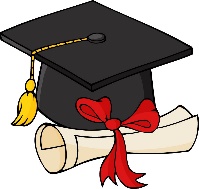 Department of North CarolinaLEADERSHIP PROGRAM2021-2022 END OF YEAR REPORT FORMDUE:  APRIL 30, 2022Send to Tammy Snider    1807 Rhyne Rd. Dallas, NC 28034, or email:  snidelee1@gmail.comUNIT NAME & NUMBER: _______________________________________________Division#________ District #________Name of person completing form: ______________________________________________Contact Info:  Email _____________________________________Phone:_________________________Circle or highlight each item your unit/officers possess to conduct a meeting:GavelUnit HandbookManual of Ceremonies Copy of Constitution and By Laws:  Unit copy    Department copy   National copy American FlagPOW/MIA Chair CoveringOrder of Business/AgendaCopy of American Legion Auxiliary Preamble – displayed or copies available Describe what your unit does to mentor members? (use back or additional paper)   How do you welcome new members to your unit? (use back or additional paper) How many members attend the following functions? Regular Unit Meetings ______District Meetings________Fall Conference_________Record the number of members completing: ALA Academy Sessions_______________ (list courses on back of form that have been completed and by whom)  *************DUE BY APRIL 30, 2022***************